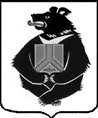 АДМИНИСТРАЦИЯСРЕДНЕУРГАЛЬСКОГО СЕЛЬСКОГО ПОСЕЛЕНИЯВерхнебуреинского муниципального районаХабаровского краяПОСТАНОВЛЕНИЕ28.10.2019  №  39с. Средний Ургал 		                                 Об утверждении порядка ведения реестра расходных обязательств Среднеургальского сельского поселения  В соответствии со статьей 87 Бюджетного кодекса Российской Федерации от 31.07.1998 № 145-ФЗ, статьей 53 Федерального закона от 06 октября 2003  № 131-ФЗ «Об общих принципах организации местного самоуправления в Российской Федерации» администрация Среднеургальского сельского поселенияПОСТАНОВЛЯЕТ:1.	Утвердить прилагаемый Порядок ведения реестра расходных обязательств Среднеургальского сельского поселения.2.	Разместить на официальном сайте администрации Среднеургальского сельского поселения в информационно-телекоммуникационной сети Интернет.3.	Контроль за выполнением настоящего постановления оставляю за собой.7.	Постановление вступает в силу после его официального опубликования (обнародования).ПОРЯДОКВЕДЕНИЯ РЕЕСТРА РАСХОДНЫХ ОБЯЗАТЕЛЬСТВСРЕДНЕУРГАЛЬСКОГО СЕЛЬСКОГО ПОСЕЛЕНИЯI. Общие положенияРеестр расходных обязательств (далее - РРО) Среднеургальского сельского поселения (далее – сельское поселение) ведется в целях учета расходных обязательств сельского поселения и определения объема средств бюджета сельского поселения, необходимых для их исполнения. РРО сельского поселения используется при составлении проекта бюджета сельского поселения на очередной финансовый год и плановый период, а также определении объема бюджетных ассигнований на исполнение действующих расходных обязательств и принимаемых расходных обязательств в плановом периоде.II. Основные понятияРРО главного распорядителя средств бюджета  сельского поселения - свод (перечень) действующих в текущем году нормативных правовых актов и заключенных органами местного самоуправления сельского поселения от имени сельского поселения договоров и соглашений (с указанием отдельных статей, частей, пунктов, подпунктов, абзацев нормативных правовых актов, договоров и соглашений), предусматривающих возникновение расходных обязательств, полномочия, по исполнению которых в соответствии с законодательством Российской Федерации и Хабаровского края принадлежат главному распорядителю средств бюджета сельского поселения, с оценкой объема средств бюджета сельского поселения, необходимых для исполнения расходных обязательств, включенных в РРО на очередной финансовый год и плановый период.III. Ведение РРО сельского поселения3.1. РРО сельского поселения ведется администрацией Среднеургальского сельского поселения (далее – администрация поселения). РРО сельского поселения ведется по форме согласно приложению к настоящему Порядку в соответствии с методическими указаниями министерства финансов Российской Федерации, методическими рекомендациями министерства финансов Хабаровского края. Администрация поселения заполняет форму РРО поселений в соответствии с требованиями министерства финансов Российской Федерации и министерства финансов Хабаровского края в программном комплексе "Свод-web" в порядке и сроки, установленные министерством финансов Хабаровского края в соответствии с нормативными правовыми актами министерства финансов Российской Федерации.3.2. Расходные обязательства сельского поселения, не включенные в РРО сельского поселения, не подлежат учету при формировании бюджета сельского поселения на очередной финансовый год и плановый период.3.3. В случае принятия, изменения, признания утратившими силу законов, иных нормативных правовых актов, договоров, соглашений, заключенных от имени сельского поселения, влекущих возникновение, изменение, прекращение расходных обязательств, администрация поселения осуществляет внесение изменений в РРО сельского поселения в течение 10 рабочих дней после представления соответствующих изменений.3.4. РРО сельского поселения размещается на официальном сайте администрации Среднеургальского сельского поселения в информационно-телекоммуникационной сети Интернет.__________________________ РЕЕСТРрасходных обязательств Среднеургальского сельского поселения_____________________________________ Глава сельского поселения                             ПА00039П.С.ЗахарченкоУТВЕРЖДЕНпостановлениемадминистрацииСреднеургальского сельского поселенияот 28.10.2019  № 39Приложениек Порядкуведения реестра расходных обязательствСреднеургальского сельского поселенияНаименование полномочия, расходного обязательства (номер, наименование, код)Наименование полномочия, расходного обязательства (номер, наименование, код)Наименование полномочия, расходного обязательства (номер, наименование, код)Код бюджетной классификации (РЗ, ПР)Нормативное правовое регулирование, определяющее финансовое обеспечение и порядок расходования средствНормативное правовое регулирование, определяющее финансовое обеспечение и порядок расходования средствНормативное правовое регулирование, определяющее финансовое обеспечение и порядок расходования средствНормативное правовое регулирование, определяющее финансовое обеспечение и порядок расходования средствНормативное правовое регулирование, определяющее финансовое обеспечение и порядок расходования средствНормативное правовое регулирование, определяющее финансовое обеспечение и порядок расходования средствНормативное правовое регулирование, определяющее финансовое обеспечение и порядок расходования средствНормативное правовое регулирование, определяющее финансовое обеспечение и порядок расходования средствНормативное правовое регулирование, определяющее финансовое обеспечение и порядок расходования средствОбъем средств на исполнение расходного обязательства (тыс. рублей)Объем средств на исполнение расходного обязательства (тыс. рублей)Объем средств на исполнение расходного обязательства (тыс. рублей)Объем средств на исполнение расходного обязательства (тыс. рублей)Объем средств на исполнение расходного обязательства (тыс. рублей)Объем средств на исполнение расходного обязательства (тыс. рублей)ПримечаниеНаименование полномочия, расходного обязательства (номер, наименование, код)Наименование полномочия, расходного обязательства (номер, наименование, код)Наименование полномочия, расходного обязательства (номер, наименование, код)Код бюджетной классификации (РЗ, ПР)нормативные правовые акты, договоры, соглашения Российской Федерациинормативные правовые акты, договоры, соглашения Российской Федерациинормативные правовые акты, договоры, соглашения Российской Федерациинормативные правовые акты, договоры, соглашения субъекта Российской Федерациинормативные правовые акты, договоры, соглашения субъекта Российской Федерациинормативные правовые акты, договоры, соглашения субъекта Российской Федерациинормативные правовые акты, договоры, соглашения муниципального районанормативные правовые акты, договоры, соглашения муниципального районанормативные правовые акты, договоры, соглашения муниципального районаотчетный финансовый годотчетный финансовый годтекущий финансовый годочередной финансовый годплановый периодплановый периодПримечаниеНаименование полномочия, расходного обязательства (номер, наименование, код)Наименование полномочия, расходного обязательства (номер, наименование, код)Наименование полномочия, расходного обязательства (номер, наименование, код)Код бюджетной классификации (РЗ, ПР)наименование и реквизиты НПАномер статьи, части, пункта, подпункта, абзацадата вступления в силу и срок действиянаименование и реквизиты НПАномер статьи, части, пункта, подпункта, абзацадата вступления в силу и срок действиянаименование и реквизиты НПАномер статьи, части, пункта, подпункта, абзацадата вступления в силу и срок действиязапланированофактически исполненотекущий финансовый годочередной финансовый годфинансовый год + 1финансовый год + 2Примечаниегр. 0гр. 1гр. 2гр. 3гр. 4гр. 5гр. 6гр. 7гр. 8гр. 9гр. 10гр. 11гр. 12гр. 13гр. 14гр. 15гр. 16гр. 17гр. 18гр. 19Итого: